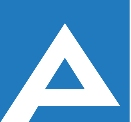 Agenţia Naţională pentru Ocuparea Forţei de MuncăCOMISIA DE CONCURS Lista candidaţilor care au promovat concursul pentru ocuparea funcţiilor publice vacante 28.09.2023)  Nr. d/oNume, PrenumeLocul pe care s-a plasat candidatulDirecția ocuparea forței de muncă Strășeni , specialist principalDirecția ocuparea forței de muncă Strășeni , specialist principalDirecția ocuparea forței de muncă Strășeni , specialist principal1.Corețchi AdrianaI